Informatieavond 13 oktober 2016Op deze avond is verteld hoe we tot deze keuze van The Leader in Me zijn gekomen en waar we uiteindelijk naar toe willen werken (einddoel voor ogen). Bij het woord Leader gaat het er dus niet om dat wij van alle kinderen leiders en directeuren willen maken. Het gaat er wel om dat jij de leiding neemt over jezelf. Je hebt namelijk altijd keuze. En dat is soms heel moeilijk, kiezen, want dat heeft altijd consequenties. Maar heb je een keuze gemaakt, dan weet je waar je naar toe werkt en wat je daar voor nodig hebt en welk doel je wilt bereiken.In de klassen worden de volgende zaken zichtbaar: in elke klas is/komt de boom en hangt de poster met de 7 gewoonten. In de hal komt een magneetbord met de boom erop. Dit bord wordt gebruikt voor de doelen die bereikt zijn, maar ook om feedback en/of ideeën te krijgen van iedereen die te maken heeft met TLiM. In elke klas komt een missie-statuut door de kinderen gemaakt, net als de gezamenlijke afspraken per groep in positieve taal. Leerkrachten geven bij binnenkomst de kinderen een hand, evt. gezamenlijk met de leider van de week. In de klas wordt gebruik gemaakt van de leiderschapsrollen (gangleider, kastleider enz.) en is zichtbaar wie welke rol heeft. We gebruiken de taal van de 7 gewoonten tijdens de lessen. Daarbij is de leerkracht het goede voorbeeld. Er worden doelen per groep opgesteld. Dit wordt zichtbaar in de klas en er worden afspraken gemaakt over wat er gedaan wordt als het doel gehaald is. Dit kan ook met schooldoelen en individuele doelen. We hebben een leerteam gevormd met het Lighthouse team, een student van de Pabo en een docent van de Pabo om te onderzoeken hoe we kunnen komen tot portfolio’s. Ook in de gesprekken met ouders en kinderen geven we de leerlingen steeds meer ruimte om zelf na te denken over hun talenten en verbeterpunten. We gaan werken naar een Lighthouse team van leerlingen. En er zullen leiderschapsweken komen, waarin alles draait om de 7 gewoonten. We gaan steeds meer kinderen verantwoordelijk maken voor het presenteren van onze school. Uiteindelijk willen we toe werken naar het predicaat Lighthouse school.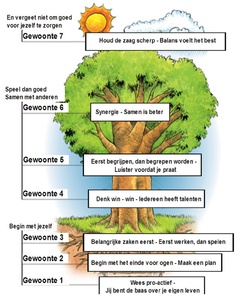 We hebben een filmpje laten zien over een school in Amerika die werkt met de 7 gewoonten.Voor kinderen van de school zien we The Leader in Me als mooie kans om ze voor te bereiden op de ingewikkelde maatschappij van nu, met legio mogelijkheden en uitdagingen. Hoe blijf je met je “wortels in de grond staan” en hoe maak je goede keuzes? Hoe leren we ze de vaardigheden die ze nodig hebben om tot een mooi mens op te groeien? Dat kan alleen maar slagen als we een drie/eenheid (school, kind en ouders) vormen. Succes kunnen we behalen met de hulp en ondersteuning van ouders.Het Lighthouse team (Danielle, Maartje, Ellen en Ingrid) heeft verteld wat hun taak is en dat zij de kar trekken v.w.b. The Leader in Me. De eerste drie gewoonten hebben zij samen met een aantal vrijwilligers uit de zaal duidelijk gemaakt: Wees proactief, begin met het einddoel voor ogen en belangrijke zaken eerst (Big Rocks).De afsluiting van de avond vond plaats in het OR-café, waar kon worden nagepraat en vragen gesteld konden worden aan het team. En natuurlijk waren deze vragen er en die zullen ook voorlopig nog wel blijven komen. Dat is ook de beste manier om samen verder te komen!